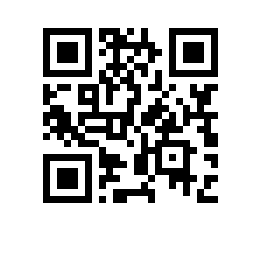 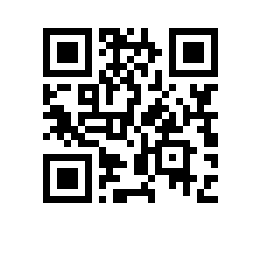 О прикреплении для подготовки диссертации на соискание ученой степени кандидата наук без освоения образовательных программ высшего образования – программ подготовки научно-педагогических кадров в аспирантуре НИУ ВШЭПРИКАЗЫВАЮ:Прикрепить Кодряна Максима Станиславовича для подготовки диссертации на соискание ученой степени кандидата Компьютерных наук без освоения образовательных программ высшего образования – программ подготовки научно-педагогических кадров в аспирантуре по научной специальности 1.2.1 Искусственный интеллект и машинное обучение к научному структурному подразделению департаменту больших данных и информационного поиска Факультета компьютерных наук на 1 год с 30.05.2023 по 30.05.2024 г.г.Утвердить Ветрова Д.П., к.ф-м.н., профессора-исследователя научным руководителем Кодряна Максима Станиславовича.Утвердить тему научно-квалификационной работы (диссертации) Кодряна Максима Станиславовича: «Динамика обучения и ландшафт функции потерь нейронных сетей с масштабно-инвариантными параметрами» («Training dynamics and loss landscape of neural networks with scale-invariant parameters)» Основание: заявление Кодряна Максима Станиславовича, выписка из протокола заседания Академического совета по компьютерным наукам от 26.05.2023 г. №01/13.Проректор 										С.Ю. Рощин